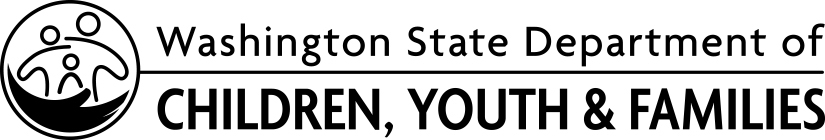 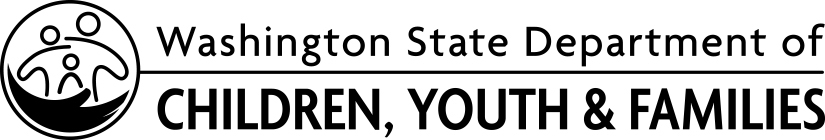 INSPECTION TYPE      VISIT DATE       I. PROVIDER INFORMATIONI. PROVIDER INFORMATIONI. PROVIDER INFORMATIONI. PROVIDER INFORMATIONI. PROVIDER INFORMATIONI. PROVIDER INFORMATIONI. PROVIDER INFORMATIONI. PROVIDER INFORMATIONI. PROVIDER INFORMATIONI. PROVIDER INFORMATIONI. PROVIDER INFORMATIONI. PROVIDER INFORMATIONI. PROVIDER INFORMATIONPROVIDER NAMEPROVIDER NAMEPROVIDER NAMEPROVIDER NAMEPROVIDER NAMEPROVIDER NAMEPROVIDER IDPROVIDER IDPROVIDER IDPROVIDER IDISSUE DATEISSUE DATEISSUE DATEDOING BUSINESS ASDOING BUSINESS ASDOING BUSINESS ASDOING BUSINESS ASDOING BUSINESS ASDOING BUSINESS ASANNIVERSARY DATEANNIVERSARY DATEANNIVERSARY DATEANNIVERSARY DATEEXPIRATION DATE EXPIRATION DATE EXPIRATION DATE FACILITY TYPEFACILITY TYPETELEPHONE NUMBERTELEPHONE NUMBERTELEPHONE NUMBERTELEPHONE NUMBEREMAIL ADDRESSEMAIL ADDRESSEMAIL ADDRESSEMAIL ADDRESSEMAIL ADDRESSEMAIL ADDRESSEMAIL ADDRESSFACILITY ADDRESSFACILITY ADDRESSFACILITY ADDRESSFACILITY ADDRESSCITYCITYCITYCITYCITYSTATESTATESTATEZIP CODEPRIMARY CONTACT PERSONPRIMARY CONTACT PERSONPRIMARY CONTACT PERSONPRIMARY CONTACT PERSONPRIMARY CONTACT PERSONPRIMARY CONTACT PERSONPRIMARY CONTACT PERSONCAPACITYCAPACITYCAPACITYCAPACITYLICENSING TYPELICENSING TYPELICENSE STATUSREFERRAL STATUSREFERRAL STATUSREFERRAL STATUSREFERRAL STATUSREFERRAL STATUSREFERRAL STATUSAGE RANGEFrom:                  To:       AGE RANGEFrom:                  To:       AGE RANGEFrom:                  To:       AGE RANGEFrom:                  To:       AGE RANGEFrom:                  To:       AGE RANGEFrom:                  To:       II. WORKER ASSIGNMENTII. WORKER ASSIGNMENTII. WORKER ASSIGNMENTII. WORKER ASSIGNMENTII. WORKER ASSIGNMENTII. WORKER ASSIGNMENTII. WORKER ASSIGNMENTII. WORKER ASSIGNMENTII. WORKER ASSIGNMENTII. WORKER ASSIGNMENTII. WORKER ASSIGNMENTII. WORKER ASSIGNMENTII. WORKER ASSIGNMENTLICENSORLICENSORLICENSOREMAIL ADDRESSEMAIL ADDRESSEMAIL ADDRESSEMAIL ADDRESSEMAIL ADDRESSTELEPHONE NUMBERTELEPHONE NUMBERTELEPHONE NUMBERTELEPHONE NUMBERTELEPHONE NUMBERLICENSING SUPERVISORLICENSING SUPERVISORLICENSING SUPERVISOREMAIL ADDRESSEMAIL ADDRESSEMAIL ADDRESSEMAIL ADDRESSEMAIL ADDRESSTELEPHONE NUMBERTELEPHONE NUMBERTELEPHONE NUMBERTELEPHONE NUMBERTELEPHONE NUMBERIII. HOURS OF OPERATIONIII. HOURS OF OPERATIONIII. HOURS OF OPERATIONIII. HOURS OF OPERATIONIII. HOURS OF OPERATIONIII. HOURS OF OPERATIONIII. HOURS OF OPERATIONIII. HOURS OF OPERATIONIII. HOURS OF OPERATIONIII. HOURS OF OPERATIONIII. HOURS OF OPERATIONIII. HOURS OF OPERATIONIII. HOURS OF OPERATIONDAYS OF OPERATION Mon    Tue    Wed    Thu    Fri    Sat    SunDAYS OF OPERATION Mon    Tue    Wed    Thu    Fri    Sat    SunDAYS OF OPERATION Mon    Tue    Wed    Thu    Fri    Sat    SunDAYS OF OPERATION Mon    Tue    Wed    Thu    Fri    Sat    SunDAYS OF OPERATION Mon    Tue    Wed    Thu    Fri    Sat    SunHOURS OF OPERATION      a.m.      through            p.m.   HOURS OF OPERATION      a.m.      through            p.m.   HOURS OF OPERATION      a.m.      through            p.m.   HOURS OF OPERATION      a.m.      through            p.m.   HOURS OF OPERATION      a.m.      through            p.m.   HOURS OF OPERATION      a.m.      through            p.m.   HOURS OF OPERATION      a.m.      through            p.m.   HOURS OF OPERATION      a.m.      through            p.m.   1. Special Needs1. Special Needs1. Special Needs1. Special NeedsCodes: C = Compliance   D = Discussed   N = Non Compliance   NA = Not Applicable   Codes: C = Compliance   D = Discussed   N = Non Compliance   NA = Not Applicable   Codes: C = Compliance   D = Discussed   N = Non Compliance   NA = Not Applicable   Codes: C = Compliance   D = Discussed   N = Non Compliance   NA = Not Applicable   SectionRequirementCode0050Special needs accommodationsSpecial needs accommodations requirements are complete0050Special needs accommodationsSubmit a written plan, signed by the parent/guardian that describes how the child's needs will be met0050Special needs accommodationsWritten plan and documentation must be kept in the child’s file and a copy sent to the department0050Special needs accommodationsDocumentation of staff training for each written plan0050Special needs accommodationsWritten plan(s) updated annually 2. Licensing Process   2. Licensing Process   2. Licensing Process   2. Licensing Process  Codes: C = Compliance   D = Discussed   N = Non Compliance   NA = Not Applicable   Codes: C = Compliance   D = Discussed   N = Non Compliance   NA = Not Applicable   Codes: C = Compliance   D = Discussed   N = Non Compliance   NA = Not Applicable   Codes: C = Compliance   D = Discussed   N = Non Compliance   NA = Not Applicable   SectionRequirementRequirementCode1035Fire inspection/certificationComplies with state and local fire code – if applicable1250License application packet--Contents  The license application packet is complete1350Liability insurance coverageInsurance coverage requirements are met1360Lead and arsenic hazards --Tacoma smelter plumeLead or arsenic evaluation agreement – if applicable1370Private well and water systemWater testing and appropriate action taken when water source interrupted or contaminated – if applicable3. Recordkeeping, Reporting and Posting3. Recordkeeping, Reporting and Posting3. Recordkeeping, Reporting and Posting3. Recordkeeping, Reporting and PostingCodes: C = Compliance   D = Discussed   N = Non Compliance   NA = Not Applicable   Codes: C = Compliance   D = Discussed   N = Non Compliance   NA = Not Applicable   Codes: C = Compliance   D = Discussed   N = Non Compliance   NA = Not Applicable   SectionRequirement Requirement Code2175Materials that must be postedAll required items are posted2375Parent/guardian policies (handbook)The parent/guardian handbook is complete2400Program/operations policiesProgram/operations policies are complete 2425Staff policiesStaff policies requirements are met2450Off-site activity policyOff-site activity policy is complete4. Fire and Emergency Preparedness4. Fire and Emergency Preparedness4. Fire and Emergency Preparedness4. Fire and Emergency PreparednessCodes: C = Compliance   D = Discussed   N = Non Compliance   NA = Not Applicable   Codes: C = Compliance   D = Discussed   N = Non Compliance   NA = Not Applicable   Codes: C = Compliance   D = Discussed   N = Non Compliance   NA = Not Applicable   Codes: C = Compliance   D = Discussed   N = Non Compliance   NA = Not Applicable   SectionRequirement Requirement Code2575Combustible and flammable materialsCombustible material removed from building or stored in closed metal container2600Furnaces, other heating devices, and appliances with hot surfacesInaccessible to the children – if applicable2600Furnaces, other heating devices, and appliances with hot surfacesPaper, rubbish, or combustible material kept at least 3 feet away from furnace or other heating devices – if applicable2625Electrical motorsFree of accumulated dust or lint – if applicable2675Open flame devices, candles, matches and lightersInaccessible to the children and not used during operating hours2700Emergency flashlightWorking flashlight available - extra batteries if applicable 2725Portable heaters and generatorsNot in use inside the licensed space during operating hours2775TelephoneWorking telephone with backup power source2850Disaster planWritten plan and all requirements are followed2875Fire, disaster training for staff and volunteersTraining is provided and documentation is on file2975Additional method to sound an alarmProof of additional method to sound an alarm3000Fire extinguishersFire extinguisher requirements are followed – if applicable5. Health 5. Health 5. Health 5. Health Codes: C = Compliance   D = Discussed   N = Non Compliance   NA = Not Applicable   Codes: C = Compliance   D = Discussed   N = Non Compliance   NA = Not Applicable   Codes: C = Compliance   D = Discussed   N = Non Compliance   NA = Not Applicable   Codes: C = Compliance   D = Discussed   N = Non Compliance   NA = Not Applicable   SectionRequirementRequirementCode3200Health plan Health plan is complete3325Medication storageAll medications are stored correctly3375Medication permissionMedication permissions and required documentation are on file3625Handwashing procedureStaff follow and teach children proper handwashing procedures3635When handwashing is requiredStaff and children wash their hands as required3650Hand sanitizersHand sanitizer requirements are followed3700CarpetsCleaned twice each calendar year – if applicable3850Cleaning laundryLaundry cleaned as required3875Cleaning and sanitizing toysToys cleaned after contact with bodily fluids, at least weekly or when visibly soiled3925Cleaning, sanitizing and disinfecting tableEquipment and environment cleaned; sanitized or disinfected as required3950Pest controlPest control procedure used as needed – if applicable4000Lead, asbestos, arsenic and other hazardsAction taken to prevent child exposure to lead, asbestos, arsenic or other hazards – if applicable4025Drugs and alcoholIllegal drugs, alcohol or drugs that would impair ability to care for children are prohibited4025Drugs and alcoholFollow the school district drug free zone policy – if applicable4050No smokingNo smoking requirements are followed 4075 First-aid kitFirst aid kit in licensed space, on off-site trips and in vehicle when transporting children4075 First-aid kitFirst aid kits are complete4100Poisons, chemicals and other substancesStored inaccessible to the children 4100Poisons, chemicals and other substancesMaterial safety data sheet is kept on site6.  Indoor Environment 6.  Indoor Environment 6.  Indoor Environment 6.  Indoor Environment Codes: C = Compliance   D = Discussed   N = Non Compliance   NA = Not Applicable   Codes: C = Compliance   D = Discussed   N = Non Compliance   NA = Not Applicable   Codes: C = Compliance   D = Discussed   N = Non Compliance   NA = Not Applicable   Codes: C = Compliance   D = Discussed   N = Non Compliance   NA = Not Applicable   SectionRequirementRequirementCode4200 Toys, equipment, and recalled itemsEquipment, toys or other items in good and safe working condition 4200 Toys, equipment, and recalled itemsRecalled items have been removed4225 Indoor licensed space--Minimum space35 square feet per child; only the space intended for use by children in care is used4250Indoor temperatureThe indoor temperature must be no less than 65 degrees and no higher than 75 degrees or 82 degrees during the summer – if applicable 4275Fans, air conditioning or cross ventilationFans and air conditioners inaccessible or have a protective barrier – if applicable4300Window coveringsWindow covering requirements are followed – if applicable4350Electrical outlets, cords and power stripsElectrical outlets requirements are followed – if applicable 4350Electrical outlets, cords and power stripsElectrical cords are not torn or frayed, are in good working order and plugged directly into an outlet or into a surge protector plugged into an outlet4350Electrical outlets, cords and power stripsElectrical cords do not pose tripping hazard4350Electrical outlets, cords and power stripsPower strips with surge protectors are inaccessible to the children4350Electrical outlets, cords and power stripsExtension cords used only for a brief or temporary purpose and plugged into an outlet or into a surge protected power strip4360Area lightingMust have adequate illumination – if applicable4375Lighting safetyCeiling-mounted light fixtures have shatter-resistant covers or shatter-resistant light bulbs – if applicable4375Lighting safetyNo bare light bulbs in play space, or outdoor lights used indoors and halogen lamps are inaccessible to the children – if applicable4475Emergency exit pathwaysEmergency exit pathways requirements must be followed 4550WindowsProtective guard must not block outdoor light – if applicable4625Toileting facilityToileting facility requirements must be followed  – if applicable4625Toileting facilityA diaper changing area must be provided to meet the diapering needs of the children when necessary4635Handwashing sinksLocated in or immediately outside rooms used for toileting and food prep area – if applicable4635Handwashing sinksMust have soap, warm water, paper towels or hand drying device – if applicable4635Handwashing sinksHandwashing procedures posted – if applicable4650Bathroom floorsWashable surface, resistant to moisture, cleaned & disinfected at least daily – if applicable4700Water temperature 60 to 120 Degrees Fahrenheit – if applicable4725Guns and other weaponsGuns and other weapons prohibited on the premises4750Storage for each child's belongingsSeparate storage for each child7. Pets  and Animals 7. Pets  and Animals 7. Pets  and Animals 7. Pets  and Animals Codes: C = Compliance   D = Discussed   N = Non Compliance   NA = Not Applicable   Codes: C = Compliance   D = Discussed   N = Non Compliance   NA = Not Applicable   Codes: C = Compliance   D = Discussed   N = Non Compliance   NA = Not Applicable   Codes: C = Compliance   D = Discussed   N = Non Compliance   NA = Not Applicable   SectionRequirementRequirementCode4800Pet and other animal policyInform children's parent/guardian and have a pet/animal policy if pet or other animals are on the premises4850Pet or other animal health and safetyMust have current immunizations, show no signs of disease, and have veterinarian documentation that pet is nonaggressive4850Pet or other animal health and safetyFollow school district policy – if applicable4875Pets or other animals interacting with childrenInteracting with pets or other animals requirements are followed4900Pet and other animal wastesAnimal waste and litter must be disposed of immediately4900Pet and other animal wastesMust not be disposed of in sink used by children8. Outdoor Environment 8. Outdoor Environment 8. Outdoor Environment 8. Outdoor Environment Codes: C = Compliance   D = Discussed   N = Non Compliance   NA = Not Applicable   Codes: C = Compliance   D = Discussed   N = Non Compliance   NA = Not Applicable   Codes: C = Compliance   D = Discussed   N = Non Compliance   NA = Not Applicable   Codes: C = Compliance   D = Discussed   N = Non Compliance   NA = Not Applicable   SectionRequirementRequirementCode4925Licensed outdoor spaceLicensed outdoor space requirements are followed – if applicable4950Playground equipment--Ground cover--Fall zonesPlay equipment and ground cover requirements are followed – if applicable5000Play equipmentPlay equipment is developmentally appropriate, in safe condition and inspected at least weekly for hazards; unsafe equipment is repaired immediately or made inaccessible until repaired – if applicable5050Bouncing equipment prohibitedNo trampolines, rebounders or inflatable equipment  5100Outdoor supervisionProgram staff within sight or hearing of the children 5100Outdoor supervisionStaff to child ratio maintained5125Outdoor areas and daily physical activitiesArea promotes a variety of age and developmentally appropriate active play for the children – if applicable5125Outdoor areas and daily physical activitiesAt least 20 minutes for every 3 hours unless conditions pose a health and safety risk to the children  9. Bodies of Water 9. Bodies of Water 9. Bodies of Water 9. Bodies of Water Codes: C = Compliance   D = Discussed   N = Non Compliance   NA = Not Applicable   Codes: C = Compliance   D = Discussed   N = Non Compliance   NA = Not Applicable   Codes: C = Compliance   D = Discussed   N = Non Compliance   NA = Not Applicable   Codes: C = Compliance   D = Discussed   N = Non Compliance   NA = Not Applicable   SectionRequirementRequirementCode5150Water safety and activityMaintain staff to child ratio of 1:10; certified lifeguard on duty5150Water safety and activityNot allow use of hot tub, spa tank, or whirlpool5175Wading pools--Defined--SupervisionAll wading pool and supervision requirements are followed when a wading pool is used by the children 5200Swimming pools defined--Barriers and supervisionAll swimming pool barrier requirements are followed – if applicable5200Swimming pools defined--Barriers and supervisionMaintain the swimming pool according to manufacturer's specifications, including cleaning and sanitizing – if applicable5200Swimming pools defined--Barriers and supervisionAll swimming pool permission and supervision requirements are followed 5225Bodies of water or water hazards on the licensed premisesAll bodies of water or water hazards on the licensed premises requirements are followed – if applicable5250Bodies of water outside and near licensed spaceWritten safety plan for bodies of water outside or near licensed space5250Bodies of water outside and near licensed spaceKeep children from bodies of water that pose a drowning hazard10. Supervision, Capacity and Ratio 10. Supervision, Capacity and Ratio 10. Supervision, Capacity and Ratio 10. Supervision, Capacity and Ratio Codes: C = Compliance   D = Discussed   N = Non Compliance   NA = Not Applicable   Codes: C = Compliance   D = Discussed   N = Non Compliance   NA = Not Applicable   Codes: C = Compliance   D = Discussed   N = Non Compliance   NA = Not Applicable   Codes: C = Compliance   D = Discussed   N = Non Compliance   NA = Not Applicable   SectionRequirementRequirementCode5600Staff-to-child ratioMaintain a 1:15 staff to child ratio5625CapacityAll children on the premises or being transported counted in capacity5625CapacityAll children within the age range on the license counts in ratio5725GroupsMust have clearly defined licensed space for each group5725GroupsGroup size must not exceed 30 children5725GroupsQualified staff must supervise each group5725GroupsTotal number of children does not exceed capacity of the space5750Supervising childrenProvide required staffing levels, staff to child ratios, and supervision for the number of children in attendance5750Supervising childrenProgram staff must be aware of what children are doing, available and able to promptly assist or redirect5750Supervising childrenElectronic communication or surveillance device must not replace direct supervision5750Supervising childrenProgram staff must be within sight or hearing of the children11. Nurture and Guidance 11. Nurture and Guidance 11. Nurture and Guidance 11. Nurture and Guidance Codes: C = Compliance   D = Discussed   N = Non Compliance   NA = Not Applicable   Codes: C = Compliance   D = Discussed   N = Non Compliance   NA = Not Applicable   Codes: C = Compliance   D = Discussed   N = Non Compliance   NA = Not Applicable   Codes: C = Compliance   D = Discussed   N = Non Compliance   NA = Not Applicable   SectionRequirementRequirementCode6000Interactions with children Program staff must follow all requirements regarding interactions with children6025Prohibited interactionsProgram staff must follow all requirements regarding prohibited interactions 6050Guidance and disciplineGuidance and discipline must be consistent, fair and positive 6050Guidance and disciplineOnly the licensee or trained staff may discipline a child 6050Guidance and disciplineMust have a written guidance and discipline policy6075Positive options for disciplinePositive guidance methods must be used6100Separating a child from the groupA child separated only long enough to allow the child to regain control; child must remain under direct supervision of program staff person6125Preventing harmful or aggressive actsSteps taken to protect children from harmful acts of others6150Prohibited actionsProgram staff must follow all requirements regarding prohibited actions	6200Physical restraint--Prohibited uses or methodsAll requirements regarding prohibited uses or methods of physical or mechanical restraints are followed6225Physical restraint--Holding method allowedAll requirements regarding the use of a holding method are followed6250Notice and documenting use of physical restraintAll requirements regarding notice and documentation of the use of physical restraint are followed6275Abuse and neglect--Protection and trainingProgram staff must report suspected or actual abuse or neglect and must be trained on mandatory reporting requirements as defined in RCW 26.44.020; and RCW 26.44.03012. Program 12. Program 12. Program 12. Program Codes: C = Compliance   D = Discussed   N = Non Compliance   NA = Not Applicable   Codes: C = Compliance   D = Discussed   N = Non Compliance   NA = Not Applicable   Codes: C = Compliance   D = Discussed   N = Non Compliance   NA = Not Applicable   Codes: C = Compliance   D = Discussed   N = Non Compliance   NA = Not Applicable   SectionRequirementRequirementCode6400Off-site activities--Parent or guardian permissionWritten permission for each child to engage in off-site activities6425Off-site activity supervisionMust at all times provide supervision, and be able to promptly assist or redirect the children's activities6450Off-site activity--Emergency information and suppliesOff-site activity-emergency information and supplies requirements are followed6475Transportation  All requirements regarding transporting children are followed 6575Activities to promote child growth and developmentMust provide daily activities that support each child's developmental stage 6600Equipment and play materialsMust provide equipment and play materials that are washable, clean, nonpoisonous and free of toxins 6625Art materialsAll prepackaged art materials must be labeled “nontoxic” and as conforming to or meeting “ASTM D-4236.”  6650Screen timeScreen time must be educational, have child-appropriate content and be developmentally and age appropriate6675Screen time—LimitationsScreen time – limitation requirements are followed 6775Diversity All diversity requirements are followed13. Food Service and Nutrition 13. Food Service and Nutrition 13. Food Service and Nutrition 13. Food Service and Nutrition Codes: C = Compliance   D = Discussed   N = Non Compliance   NA = Not Applicable   Codes: C = Compliance   D = Discussed   N = Non Compliance   NA = Not Applicable   Codes: C = Compliance   D = Discussed   N = Non Compliance   NA = Not Applicable   Codes: C = Compliance   D = Discussed   N = Non Compliance   NA = Not Applicable   SectionRequirementRequirementCode7500Food and milk must meet USDA guidelinesFood and milk served according to current USDA - child and adult care food program (CACFP) charts7515Menus and dietary restrictionsMenus must be posted7515Menus and dietary restrictionsHave written instructions and post child’s dietary restrictions 7525Parent or guardian-provided foodWritten food plan completed/signed by parent and program staff 7530Food sourcesAll food is from approved food sources7575Drinking waterSafe drinking water is provided7580Drinking fountainsDrinking fountains must be cleaned and sanitized – if applicable7625Meal and snack scheduleAll meals and snacks are served according to required schedule7650Serving foodsAll serving food requirements are followed 7680Safe food handlingStaff must follow the preparation, cooking and serving guidelines in the current edition of the WA state DOH food workers manual7700Washing dishesAutomatic dishwasher, using the sanitizing cycle or hand wash method by emersion in hot soapy water, rinse, sanitize and air dry7725Food containers and utensilsContainers used in the microwave are labeled for microwave use7725Food containers and utensilsDisposable serving containers, dishes and utensils are sturdy and used only once 7725Food containers and utensilsKeep sharp utensils and utensils that may cause serious injury inaccessible to children when not in use7750Food preparation areaAll food preparation area requirements are followed – if applicable7800Food storageFood is stored safely7825Satellite kitchensMust have copy of permit issued by local health jurisdiction 7825Satellite kitchensWritten policy on handling food from satellite kitchen 14. Staff records14. Staff records14. Staff records14. Staff records14. Staff records14. Staff records14. Staff records14. Staff records14. Staff records14. Staff records14. Staff records14. Staff recordsDELOrientationProgramOrientation BackgroundCheckTB TestHIV/AIDSBBPtrainingCPRFirst aidFood worker’s cardSTARS TrainingSTARS TrainingDELOrientationProgramOrientation BackgroundCheckTB TestHIV/AIDSBBPtrainingCPRFirst aidFood worker’s cardBasic10HrsSection11255800120017501850185018251825767517751800Staff NameDate ExpiredDate ExpiredDate ExpiredDate ExpiredDate ExpiredDate ExpiredDate ExpiredDate ExpiredDate ExpiredDate ExpiredDate ExpiredDate ExpiredDate ExpiredDate ExpiredDate ExpiredDate ExpiredDate ExpiredDate ExpiredDate ExpiredDate ExpiredDate Expired15. Staff Qualifications15. Staff Qualifications15. Staff Qualifications15. Staff QualificationsCodes: C = Compliance   D = Discussed   N = Non Compliance   NA = Not Applicable   Codes: C = Compliance   D = Discussed   N = Non Compliance   NA = Not Applicable   Codes: C = Compliance   D = Discussed   N = Non Compliance   NA = Not Applicable   Codes: C = Compliance   D = Discussed   N = Non Compliance   NA = Not Applicable   SectionRequirementRequirementCode1710Program DirectorMeet requirements and qualifications1715Site CoordinatorMeet requirements and qualifications1720Lead TeachersMeet requirements and qualifications1730Program assistantsMeet requirements and qualifications1735VolunteersMeet requirements and qualifications16. Children’s Records16. Children’s Records16. Children’s Records16. Children’s Records16. Children’s Records16. Children’s Records16. Children’s Records16. Children’s Records16. Children’s RecordsEnrollment applicationImmunizations or exemptionHealth historyPersons authorized to pick up childEmergency contactParent/ guardian informationMedical provider or written planDental provider or written planSection20503250-3300205020502050205020502050Child NumberChild #1Child #2Child #3Child #4Child #5Child #6 17. Records    17. Records    17. Records    17. Records   Codes: C = Compliance   D = Discussed   N = Non Compliance   NA = Not Applicable   Codes: C = Compliance   D = Discussed   N = Non Compliance   NA = Not Applicable   Codes: C = Compliance   D = Discussed   N = Non Compliance   NA = Not Applicable   Codes: C = Compliance   D = Discussed   N = Non Compliance   NA = Not Applicable   SectionRequirementRequirementCode2050Child records--ContentsMeets requirements 2000Recordkeeping--Records available to the department  Must keep all required records for a minimum of 5 years and current records kept in licensed space.2025Child records--ConfidentialityChildren’s records are maintained in a confidential manner2075Staff records Completed staff files2125Child attendance records--Staff to child ratio records Daily attendance records kept for each child with required signature18.  Summary, Comments and Recommendations:19.  Signatures:19.  Signatures:Compliance Agreement:     Yes         NoDate:Licensee Signature: Date: Licensor Signature:Date: Health Specialist Signature:  Date: 